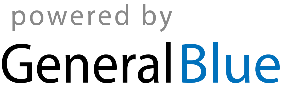 Appointment Sign Up SheetAppointment Sign Up SheetAppointment Sign Up SheetAppointment Sign Up SheetTimeNamePhoneNotes8:00 AM9:00 AM10:00 AM11:00 AM12:00 PM1:00 PM2:00 PM3:00 PM4:00 PM5:00 PM